Name ______________________________________        Period _____________   Date _________________What are the two main types of energy?      ______________________       ______________________Where is the energy stored in a molecule? _____________________In which organelle does photosynthesis take place? ____________________From the choices below, circle all the heterotrophs:Oak tree  Bacteria that cause TB  Mushroom Mosquito Euglena Rose bush Earthworms Cows Human KelpDandelions What are the three rules of energy:Rule 1: _______________________Rule 2: _______________________Rule 3: _______________________What is the plants purpose for photosynthesis? __________________________________________________________________________________________________________________________________________________How efficient are Energy transformations? _____________%What organisms depend on the sun for their energy?  ____________________________Define Photosynthesis: ______________________________________________________________________________________________________________________________________________________________Write the complete balanced chemical equation for photosynthesis._____________________The chemical inputs of the photosynthesis reaction are called: ________________________The Chemical outputs of the photosynthesis reaction are called: _______________________Consider the following food chain: 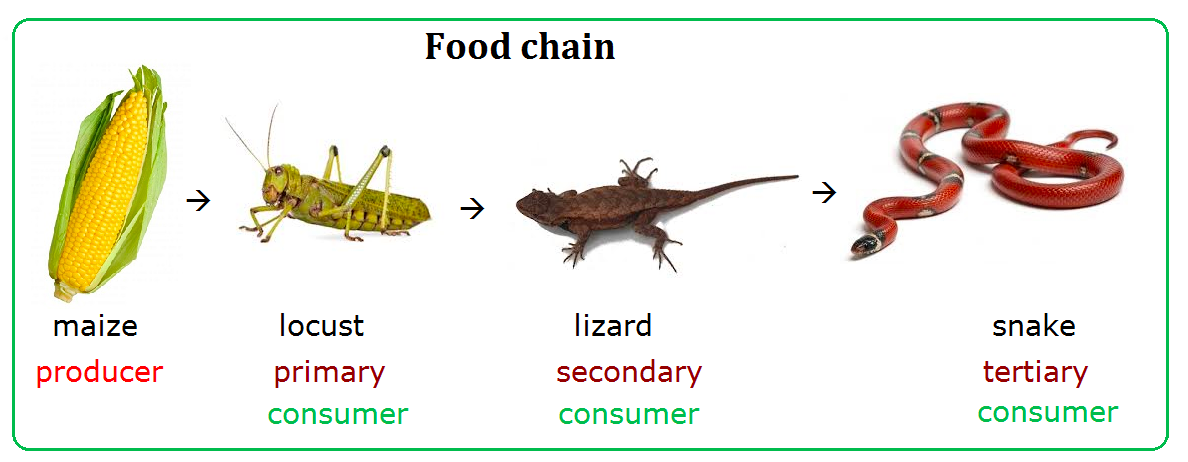 Label each of the trophic levels. ________________  _________________  _________________  _________________What percentage of energy is transferred from the locust to the lizard?   __________The snake receives ________ percent of energy from the corn.